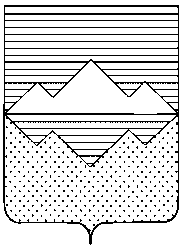 АДМИНИСТРАЦИЯСАТКИНСКОГО МУНИЦИПАЛЬНОГО РАЙОНАЧЕЛЯБИНСКОЙ ОБЛАСТИРАСПОРЯЖЕНИЕот «12»  декабря  2022 года  № 1788-рг. СаткаО         признании      утратившими       силунекоторых распоряжений  Администрации Саткинского муниципального       района В целях приведения действующих муниципальных нормативных правовых актов в соответствие действующему законодательству Российской Федерации,Признать утратившими силу:	1) распоряжение Администрации Саткинского муниципального района от 16.02.2010 № 105-р «О порядке выдачи муниципальным учреждениям здравоохранения Саткинского муниципального района разрешения на право предоставлять платные медицинские услуги»	2) распоряжение Администрации Саткинского муниципального района от 20 марта 2020 года № 382-р «О проведении месячника по профилактике случаев бешенства среди людей и животных»	3) распоряжение Администрации Саткинского муниципального района от 01.02.2012 № 69-р «Об утверждении Положения о компенсационных выплатах членам муниципальной народной дружины (в новой редакции)»          2. Отделу организационной и контрольной работы Управления делами и организационной работы Администрации Саткинского муниципального района    (Корочкина Н.П.)  опубликовать настоящее распоряжение на официальном сайте Администрации Саткинского муниципального района.           3. Настоящее распоряжение вступает в силу со дня его подписания.          Глава Саткинского муниципального района                                                     А.А.Глазков 